2024NISAN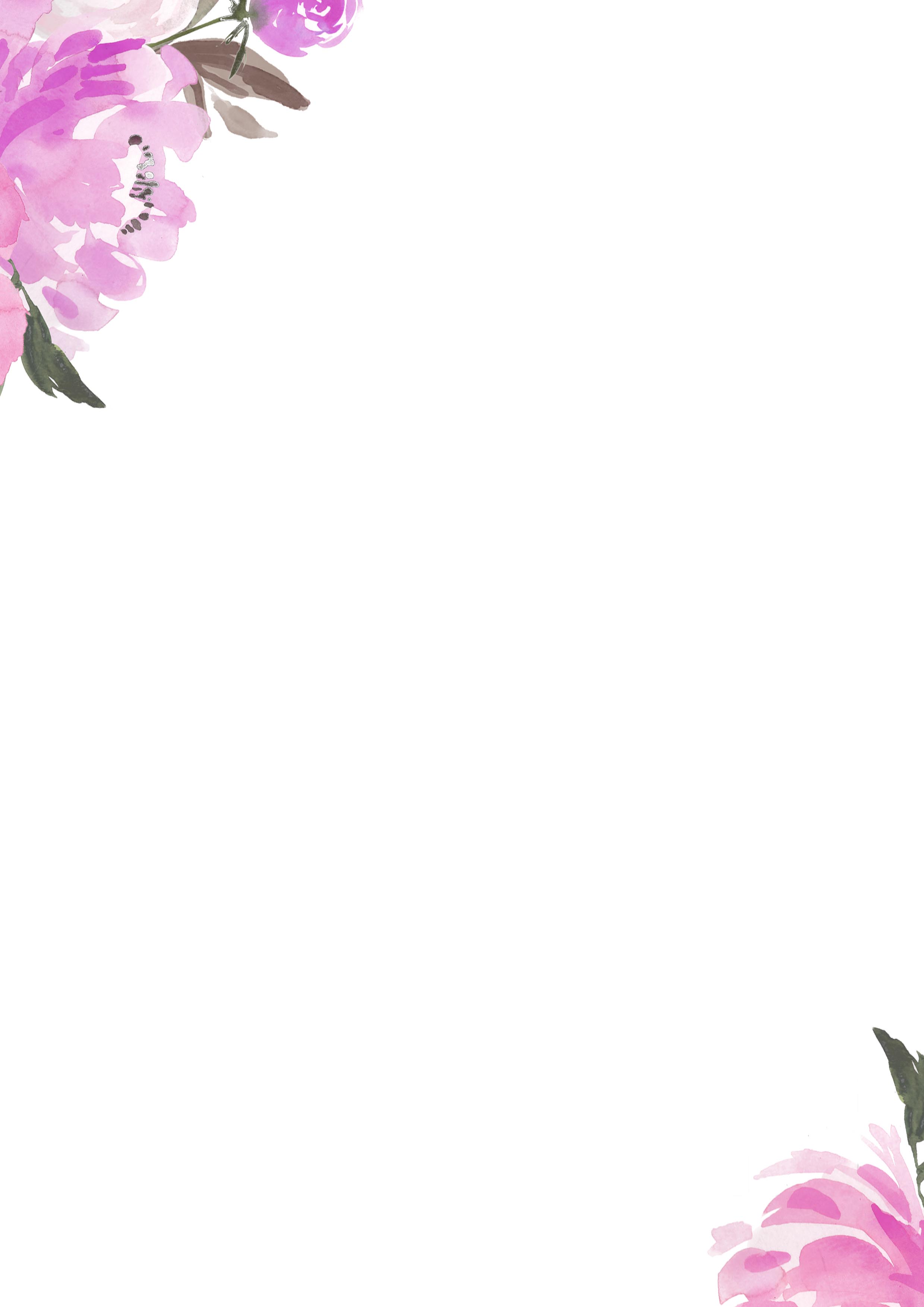 PazartesiSalıÇarşambaPerşembeCumaCumartesiPazar123456789101112131415161718192021222324252627282930